          فرم شماره 2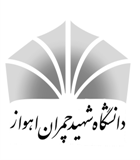                                                                                     برنامه هفتگی اساتیدسال تحصیلی:  95-96	               نیمسال: اولخانم/ آقای:         	                دانشکده: علوم ریاضی و کامپیوتر           گروه: 20-1816-1816-1414-1212 - 1010 - 8     ساعت روزشنبهیکشنبهدوشنبهسهشنبهچهارشنبه